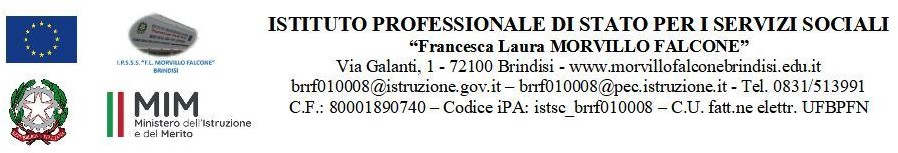 MATERIA: ITALIANO (ore settimanali: 4) CLASSE: 5AOTANNO SCOLASTICO: 2023/2024 DOCENTE: VALERIA TITIArgomenti:L’età del Positivismo: Naturalismo e Verismo-Dal Realismo al Naturalismo-La narrativa naturalistaTesto: “Gervasia all’Assommoir” (pag.43) Il Verismo in Italia-Naturalismo e Verismo a confronto-I caratteri del Verismo-Capuana teorico del Verismo Giovanni Verga-Vita, idee e poetica, l’evoluzione letteraria-Il ciclo dei vintiTesti: “La lupa” (p.81); “La famiglia Malavoglia” (p.92) L’età del Decadentismo-Il Simbolismo francese-Baudelaire e i poeti maledetti Testo: “Corrispondenze” (p.157)-Il romanzo decadente-L’EstetismoTesto: “Il vero volto di Dorian” (p.172) Testo: “Il primo incontro con Fosca” (p.180) Gabriele D’Annunzio-Vita, opere, pensiero e poeticaTesti: “Il ritratto di un esteta” (p.273); “La pioggia nel pineto”(p.293) Giovanni Pascoli-Vita, opere, pensiero e poeticaTesti (da p.218): “X Agosto”; “L’Assiuolo”; “Novembre”; “Il lampo”; “Il Gelsomino notturno” La letteratura del primo Novecento in Europa e in Italia-Il romanzo della crisiTesto: “Il risveglio di Gregor” (p.336)-Il Futurismo e MarinettiTesto: “Il bombardamento di Adrianopoli” (p.373) Italo Svevo-Vita, opere, idee e poeticaTesti: “Angiolina” (p.402); “Prefazione” (p.411); “L’ultima sigaretta” (p.414)Luigi Pirandello-Vita, opere, pensiero e poetica-Il teatro-Testi (da p.462): Il fu Mattia Pascal, “Premessa”; “Io e l’ombra mia”. L’Umorismo, “Il sentimento del contrario”. Novelle per un anno, “La patente”, “Il treno ha fischiato”. Uno, nessuno e centomila, “Salute!”Argomenti da svolgere fino alla fine delle attività didattiche:Giuseppe Ungaretti-Vita, opere, pensiero e poeticaTesti (da p.554): “Veglia”; “Fratelli”; “I Fiumi”; “Soldati”; “Non gridate più” Eugenio Montale- Vita, opere, pensiero e poeticaTesti (da p.686): “Non chiederci la parola”; “Meriggiare pallido e assorto”; “Cigola la carrucola del pozzo”; “Ho sceso, dandoti il braccio”Argomenti svolti di Educazione Civica1^Trimestre (Italiano 3h/Storia 2h)-La lotta alla mafia in Italia: Falcone e Borsellino-Franca Viola: parità di genere e lotta alla criminalità organizzata-Franca Viola: il processo2^Pentamestre (Italiano 3h/Storia 2h)-Il Volontariato-Approfondimento: il volontariato ambientale-Approfondimento: la Protezione Civile-Approfondimento: le giornate del cittadino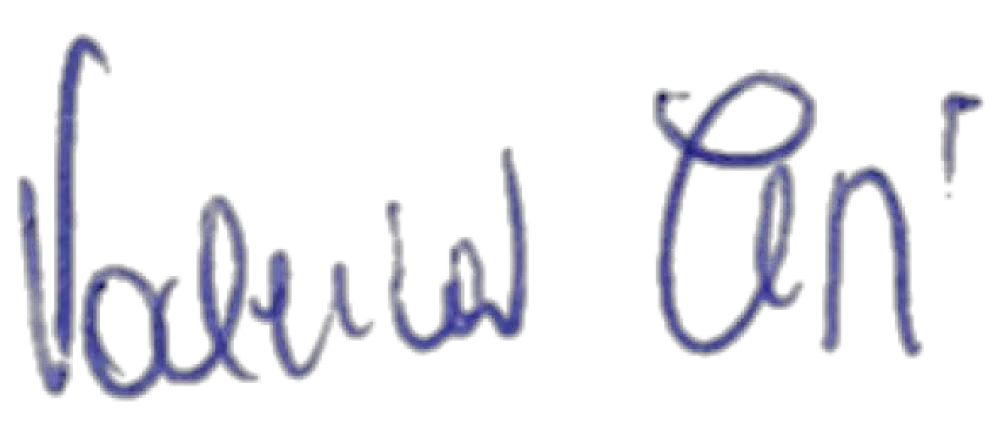 Gli alunni